Diesel InventoryEGov login: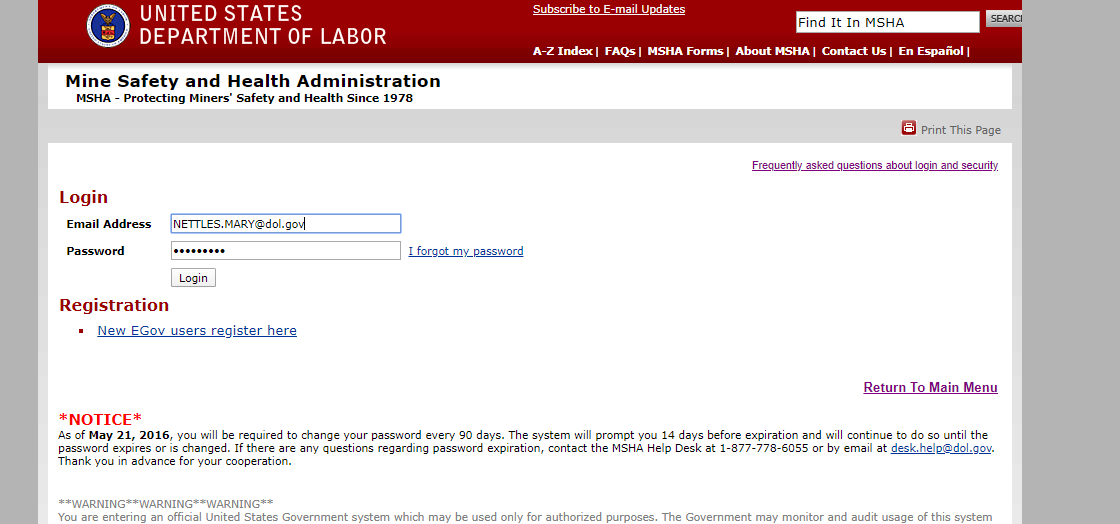 First screen: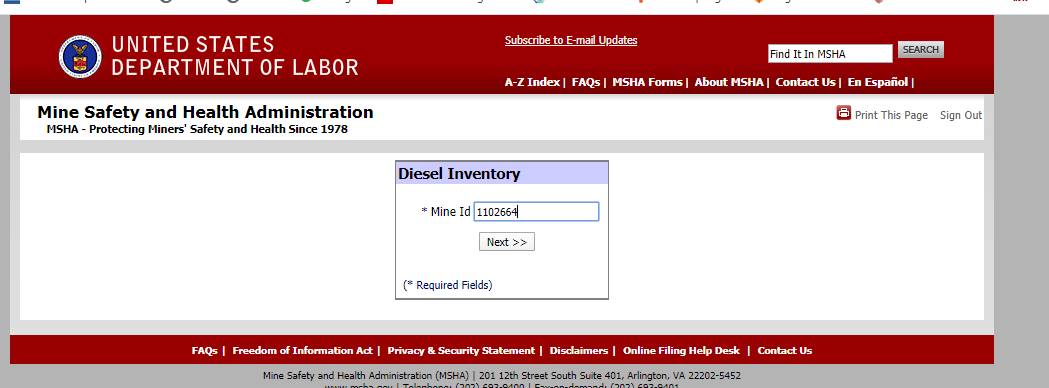 Second Screen: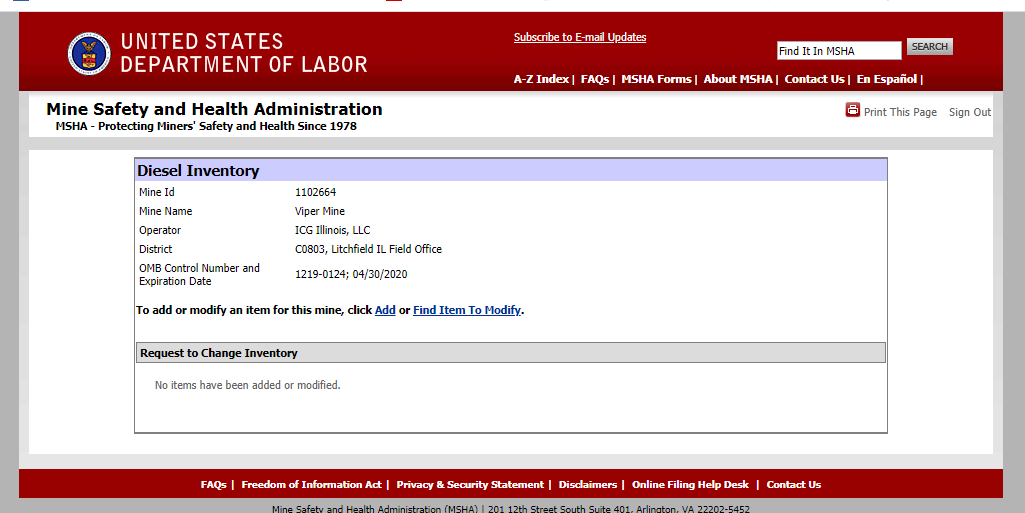 Add: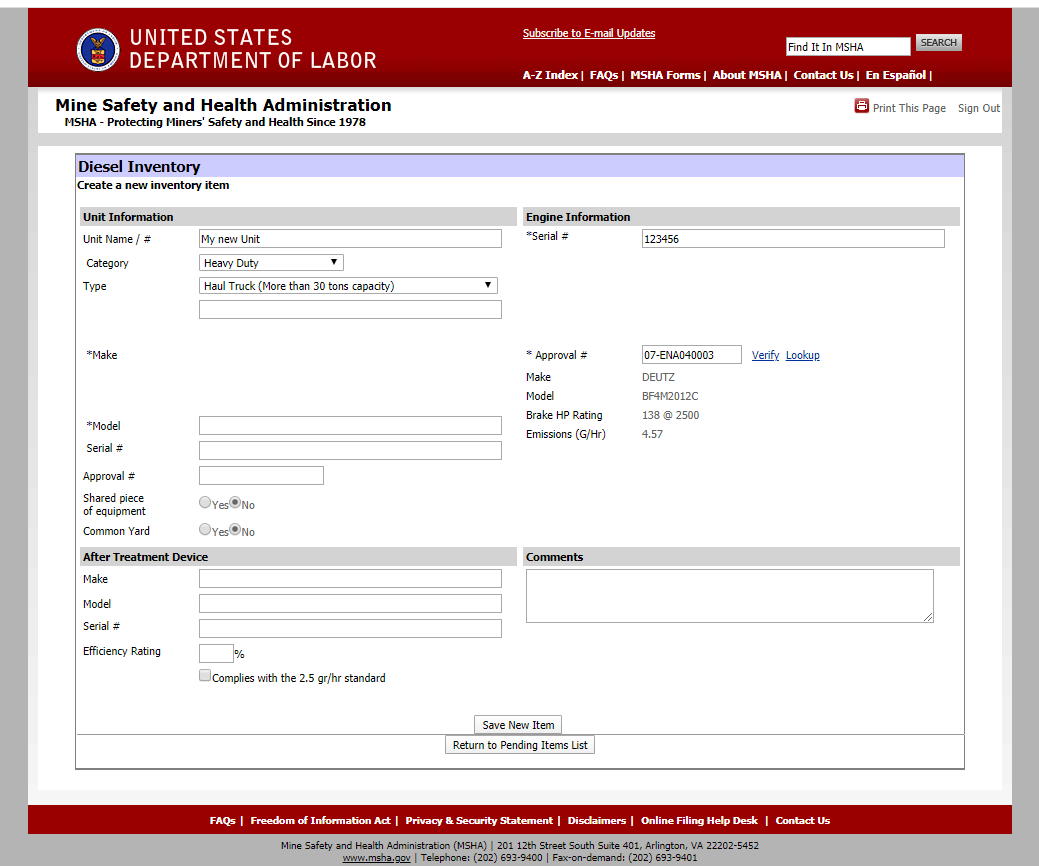 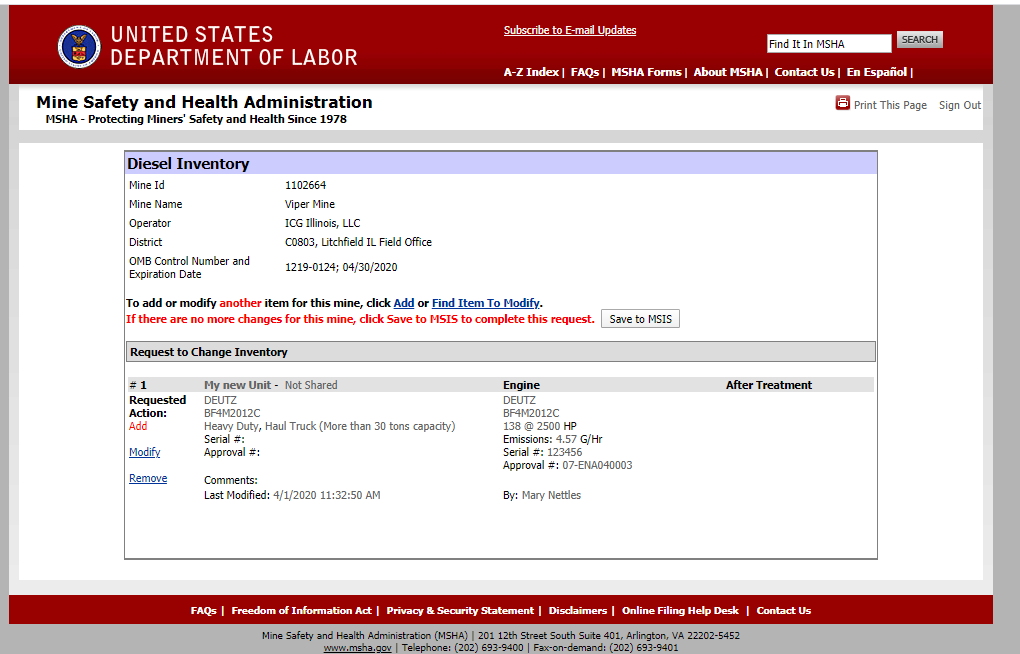 Modify: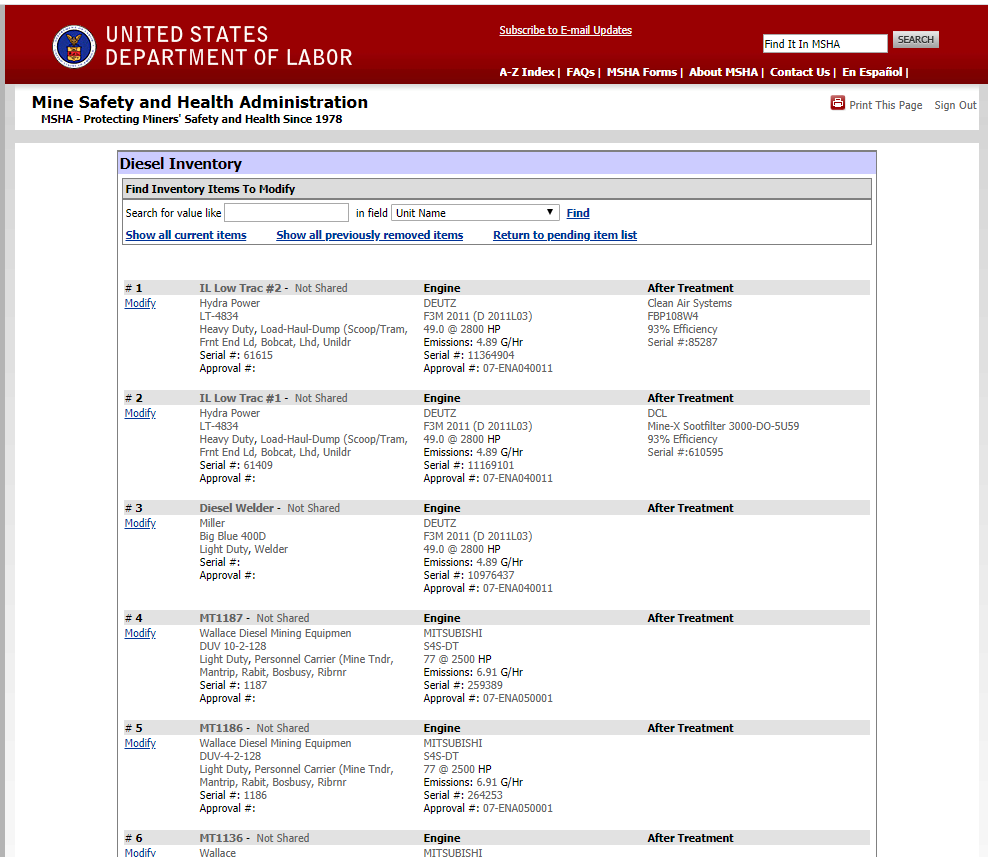 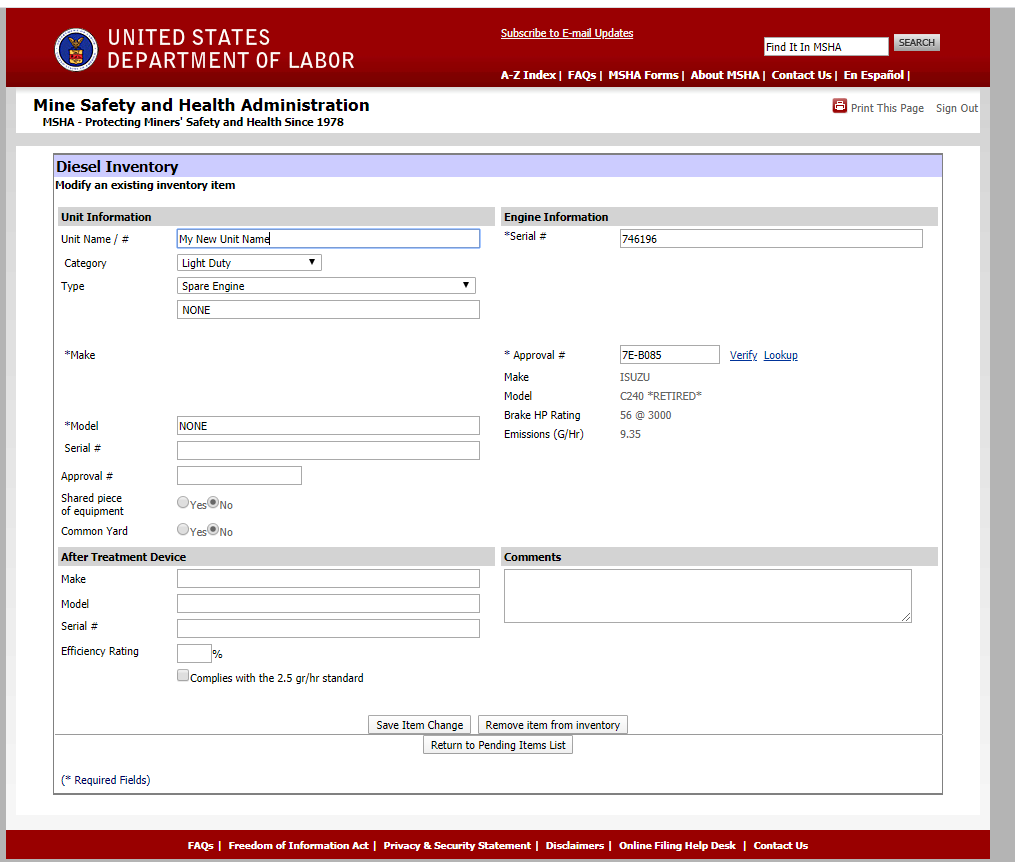 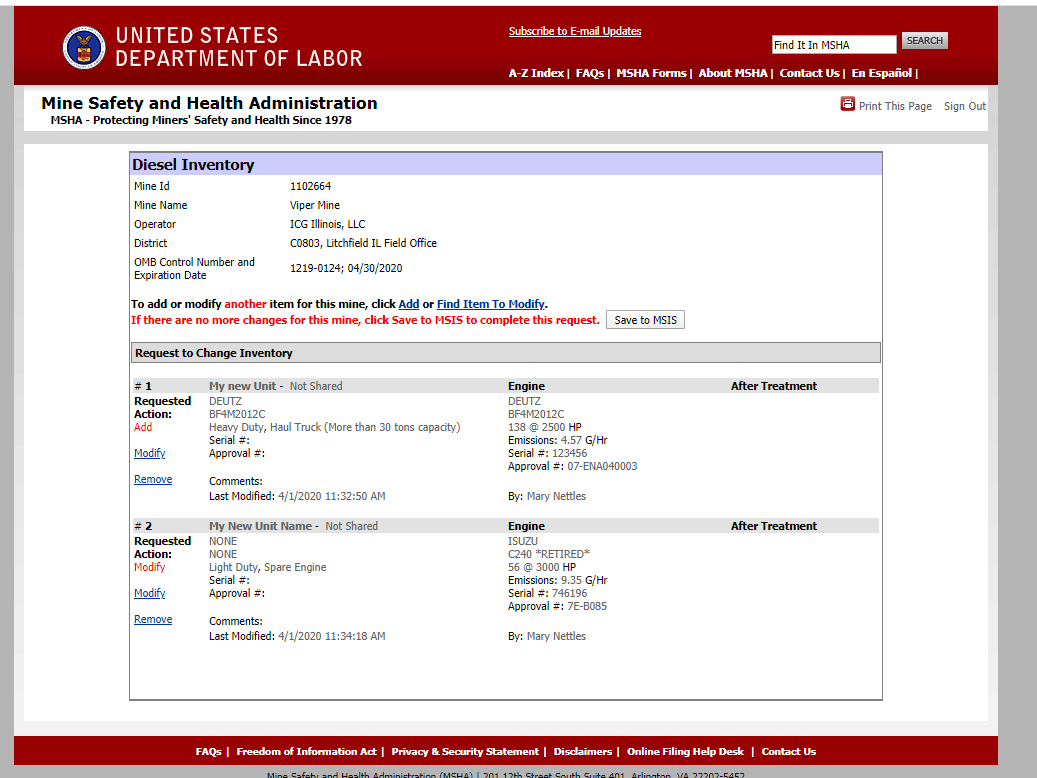 Save to MSIS: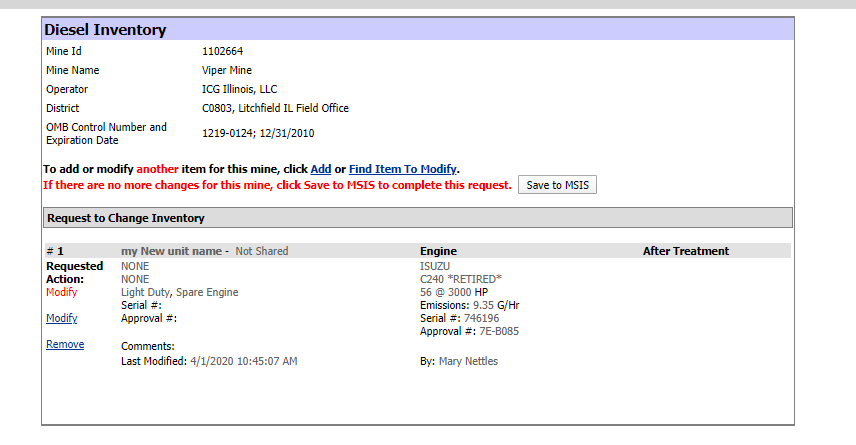 Confirmation of Save to MSIS: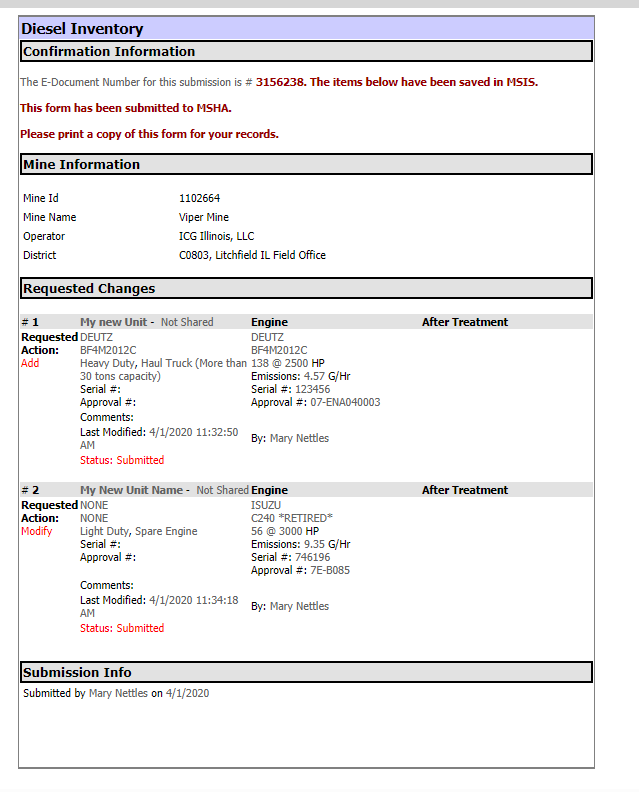 